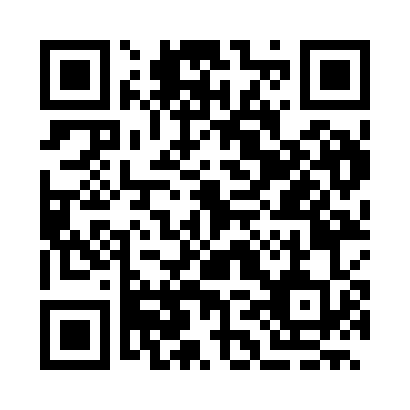 Prayer times for Karlievo, BulgariaWed 1 May 2024 - Fri 31 May 2024High Latitude Method: Angle Based RulePrayer Calculation Method: Muslim World LeagueAsar Calculation Method: HanafiPrayer times provided by https://www.salahtimes.comDateDayFajrSunriseDhuhrAsrMaghribIsha1Wed4:276:181:216:188:2410:082Thu4:256:161:206:198:2510:093Fri4:236:151:206:208:2610:114Sat4:216:141:206:208:2810:135Sun4:206:121:206:218:2910:146Mon4:186:111:206:228:3010:167Tue4:166:101:206:228:3110:188Wed4:146:091:206:238:3210:199Thu4:126:071:206:248:3310:2110Fri4:106:061:206:248:3410:2311Sat4:096:051:206:258:3510:2412Sun4:076:041:206:258:3610:2613Mon4:056:031:206:268:3710:2814Tue4:036:021:206:278:3810:2915Wed4:026:011:206:278:3910:3116Thu4:006:001:206:288:4010:3217Fri3:585:591:206:288:4210:3418Sat3:575:581:206:298:4310:3619Sun3:555:571:206:308:4410:3720Mon3:535:561:206:308:4510:3921Tue3:525:551:206:318:4510:4022Wed3:505:541:206:318:4610:4223Thu3:495:541:206:328:4710:4424Fri3:485:531:206:328:4810:4525Sat3:465:521:216:338:4910:4726Sun3:455:521:216:348:5010:4827Mon3:445:511:216:348:5110:4928Tue3:425:501:216:358:5210:5129Wed3:415:501:216:358:5310:5230Thu3:405:491:216:368:5410:5431Fri3:395:491:216:368:5410:55